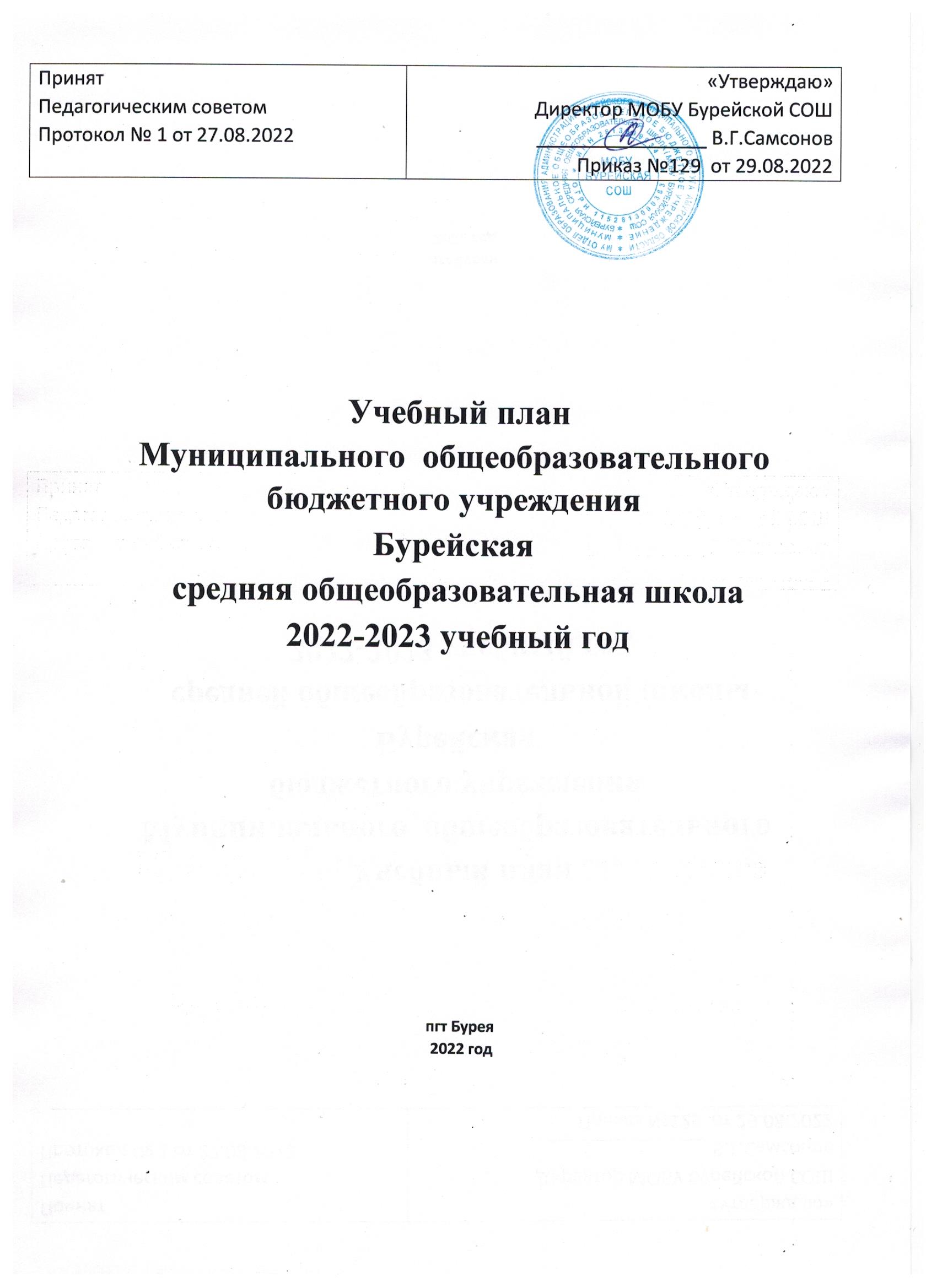 Оглавление Пояснительная записка к учебному плану........................................................................................... 3 Нормативная база .................................................................................................................... ………..3             1.2.Реализуемые основные общеобразовательные программы .................................................. ………4 Продолжительность учебного года ................................................................................................... 4Продолжительность учебной недели ............................................................................................... 41.5 Дополнительные требования при организации обучения в I классе .............................................. 4 1.6 Требования к объему домашних заданий ....................................................................................... 5 НАЧАЛЬНАЯ ШКОЛА Пояснительная записка ..................................................................................................................... 6 Недельный учебный план для I-IV классов....................................................................................... 7 Годовой учебный план для I-IV классов........................................................................................... 92.4 Особенности учебного плана для I – IV классов .............................................................................. 11ОСНОВНОЕ ОБЩЕЕ ОБРАЗОВАНИЕ Пояснительная записка .................................................................................................................... 12 Недельный учебный план для 5 классов, ФГОС ООО 2021............................................................ 13 Недельный учебный план для 6-9 классов, ФГОС ООО 2010......................................................... 14             3.4 Годовой учебный план для 5 классов, ФГОС ООО 2021.................................................................. 16            3.5 Годовой учебный план для 6-9 классов, ФГОС ООО 2010................................................................ 173.6 Особенности учебного плана для V -  IX классов ............................................................................. 19СРЕДНЕЕ ОБЩЕЕ ОБРАЗОВАНИЕ Пояснительная записка .................................................................................................................... 20Годовой и недельный учебный план для 10 - 11 классов в соответствии с ФГОС СОО 2010 …… 21  Особенности учебного плана для 1- 11 классов в соответствии с ФГОС СОО 2010 …………………...255. Адаптированная программа      5.1 Пояснительная записка к  учебному плану для детей по адаптированной образовательной программе для детей с ОВЗ (задержкой психического развития)…………………………………………………………………………….26            5.1.1 Недельный учебный план обучающихся с задержкой психического развития ………………. 26       5.2 Пояснительная записка к учебному плану  по адаптированной программе для детей с ОВЗ                         ( умственной отсталостью) ……………………………………………………………………………………………………………………….27          5.2.1 Недельный  и годовой учебный план обучающихся с ОВЗ ( умственной отсталостью) НОО 28          5.2.2 Недельный  и годовой учебный план обучающихся с ОВЗ ( умственной отсталостью) ООО 30          5.2.3 Недельный и годовой  учебный план обучающихся с ОВЗ ( умственной отсталостью) на дому, расписание ……………………………………………………………………………………………………………………………………..……..…326. Режим работы общеобразовательной организации  …………………………………………………………………………. 35    6.1 Расписание звонков………………………………………………………………………………………………………………………… 367. Годовой календарный график  ……………………………………………………………………………………………………………. 371. Пояснительная записка к учебному плану 1.1 Нормативная база Учебный план МОБУ Бурейской СОШ  на 2022 – 2023 учебный год сформирован в соответствии с:  	1. 	Нормативно-правовыми документами федерального уровня: Федеральным Законом от 29.12.2012 № 273-ФЗ «Об образовании в Российской Федерации»; Федеральным государственным образовательным стандартом начального общего образования, утвержденным приказом Министерства образования и науки Российской Федерации от 06.10.2009 № 373 (далее – ФГОС начального общего образования); Федеральным государственным образовательным стандартом начального общего образования, утвержденным приказом Министерства просвещения Российской Федерации от 31.05.2021 № 286 «Об утверждении федерального государственного образовательного стандарта начального общего образования» Федеральным государственным образовательным стандартом основного общего образования, утвержденным приказом Министерства образования и науки Российской Федерации от 17.12.2010 № 1897 (далее – ФГОС основного общего образования) (для V-IX классов образовательных организаций); Федеральным государственным образовательным стандартом основного общего образования, утвержденным приказом Министерства образования и науки Российской Федерации от 31.05.2021 N 287 (для V-IX классов образовательных организаций); Федеральным государственным образовательным стандартом среднего (полного) общего образования, утвержденным приказом Министерства образования и науки Российской Федерации от 17.05.2012 № 413 (далее – ФГОС среднего общего образования) (для X – ХI) классов образовательных организаций); Санитарные правила СП 2.4.3648-20 «Санитарно-эпидемиологические требования к организациям воспитания и обучения, отдыха и оздоровления детей и молодежи», утвержденных постановлением Главного государственного санитарного врача Российской Федерации от 28.09.2020 № 28; Санитарные правила и нормы СанПиН 1.2.3685-21 «Гигиенические нормативы и требования к обеспечению безопасности и (или) безвредности для человека факторов среды обитания», утвержденных постановлением Главного государственного санитарного врача Российской Федерации от 28.01.2021 № 2; Приказом Министерства образования и науки Российской Федерации от 9.06.2016 № 699 «Об утверждении перечня организаций, осуществляющих издание учебных пособий, которые допускаются к использованию в образовательном процессе в имеющих государственную аккредитацию и реализующих образовательные программы общего образования образовательных учреждениях» (с изменениями); Федеральным перечнем учебников, допущенных к использованию при реализации имеющих государственную аккредитацию образовательных программ начального общего, основного общего, среднего общего образования организациями, осуществляющими образовательную деятельность, утвержденного приказом Минпросвещения России от 20.05.2020 №254;  Письмом МОиН РФ от 04.03.2010 № 03-413 «О методических рекомендациях по реализации элективных курсов»; Порядком организации и осуществления образовательной деятельности по основным общеобразовательным программам – образовательным программам начального общего, основного общего и среднего общего образования, утвержденным приказом Министерства просвещения Российской Федерации от 22.03.2021 № 115; Приказом Министерства образования и науки Российской Федерации от 22.12.2014 № 1601 «О продолжительности рабочего времени (нормах часов педагогической работы за ставку заработной платы) педагогических работников и о порядке определения учебной нагрузки педагогических работников, оговариваемой в трудовом договоре». 2. Нормативно-правовыми документами регионального уровня:          Устава МОБУ Бурейской СОШ;          Образовательной программы МОБУ Бурейской СОШ.1.2.Реализуемые основные общеобразовательные программы  общеобразовательная программа начального общего образования (1-4 классы) ФГОС 2009; общеобразовательная программа начального общего образования (1-4 классы) ФГОС 2021; общеобразовательная программа основного общего образования (5-9 классы) ФГОС 2010; общеобразовательная программа основного общего образования (5-9 классы) ФГОС 2021 общеобразовательная программа среднего общего образования (10-11 классы) ФГОС 2010 1.3 Продолжительность учебного года  Дата начала учебного года – 1 сентября 2022 года Дата окончания учебного года – 31 августа 2023 года   Продолжительность учебного года в 1-х классах составляет 33 недели, в 2 -5, 9, 11 классах – 34 недели, в 6-8,10 классах – 35 недель без учета государственной (итоговой) аттестации. Учебный год условно делится на четверти (1-9 классы), и полугодия (10-11 классы), являющиеся периодами, за которые выставляются отметки за текущее освоение образовательной программы.  1.4 Продолжительность учебной недели  Образовательное учреждение осуществляет образовательный процесс по графику:  пятидневной учебной недели с двумя выходными днями для обучающихся 1-9 классов; шестидневная учебная неделя с одним выходным днем ля обучающихся 10-11 классов.1.5 Дополнительные требования при организации обучения в I классе  учебные занятия проводятся по 5-дневной учебной неделе и только в первую смену; для обучающихся предусмотрены дополнительные каникулы с 14.02.2022 г. по 20.02.2022 г.; для обеспечения адаптационного периода осуществляется специальный режим обучения: в первом полугодии (в сентябре, октябре – по 3 урока в день по 35 минут каждый; в ноябре, декабре по 4 урока по 35 минут каждый и один раз в неделю за счет урока физкультуры 5 уроков по 35 минут каждый; в январе – мае по 4 урока по 40 минут каждый и один раз в неделю за счет урока физкультуры 5 уроков по 40 минут каждый; использование «специального» режима обучения в первой четверти осуществляется следующим образом, в сентябре-октябре 4 урок и один раз в неделю 5 урок (всего 48 уроков) проводятся в нетрадиционной форме: целевые прогулки, экскурсии, уроки-театрализации, уроки-игры; содержание нетрадиционных уроков направлено на развитие обучающихся; уроки в нетрадиционной форме, кроме уроков русского языка и литературного чтения, распределяются в соответствии с рабочими программами учителей (в зависимости от расписания уроков): 24 урока физической культуры и 24 урока по другим учебным предметам, в том числе: 4-5 экскурсий по окружающему миру, 3-4 экскурсии по изобразительному искусству, 4-6 нетрадиционных занятий по технологии; 4-5 уроков-театрализаций по музыке, 6-7 уроков-игр и экскурсий по математике; в 1 четверти, в середине учебного дня, организовано проведение динамической паузы продолжительностью 55 минут, во 2-4 четверти – 40 минут; обучение проводится без балльного оценивания знаний обучающихся; 1.7 Требования к объему домашних заданий Объем домашних заданий (по всем предметам) должен быть таким, чтобы затраты времени на его выполнение не превышали (в астрономических часах): в 1-х классах-1 ч, во 2 - 3 классах - 1,5 ч, в 4 - 5 классах - 2 ч, в 6 - 8 классах - 2,5 ч, в 9 - 11 классах - до 3,5 ч. 2. НАЧАЛЬНАЯ ШКОЛА 2.1 Пояснительная записка  Учебный план реализуется в соответствии с образовательной программы начальной школы. В 1 классах учебный план реализуется в соответствии с требованиями ФГОС начального общего образования 2021. Во 2 – 4 классах учебный план реализуется в соответствии с требованиями ФГОС основного общего образования 2009. Учебный план обеспечивает выполнение гигиенических требований к режиму образовательного процесса, установленных в Санитарных правилах и нормах СанПиН 1.2.3685-21 «Гигиенические нормативы и требования к обеспечению безопасности и (или) безвредности для человека факторов среды обитания», утвержденных постановлением Главного государственного санитарного врача Российской Федерации от 28.01.2021 № 2, Постановлении Главного государственного санитарного врача РФ от 30.06.2020 № 16 (ред. от 02.12.2020) «Об утверждении санитарно-эпидемиологических правил СП 3.1/2.4.3598-20 "Санитарно-эпидемиологические требования к устройству, содержанию и организации работы образовательных организаций и других объектов социальной инфраструктуры для детей и молодежи в условиях распространения новой коронавирусной инфекции (COVID-19)» и Санитарных правилах СП 2.4.3648-20 «Санитарно-эпидемиологические требования к организациям воспитания и обучения, отдыха и оздоровления детей и молодежи», утвержденных постановлением Главного государственного санитарного врача Российской Федерации от 28.09.2020 № 28, и предусматривает: четырёхлетний срок освоения образовательных программ начального общего образования для 1-4 классов; продолжительность каникул в течение учебного года составляет не менее 30 календарных дней, летом – не менее 8 недель; для обучающихся в 1-ом классе – дополнительные недельные каникулы в феврале; режим для 1 классов прописан в п. 1.6; для обучающихся 2 – 4 классов устанавливается 5-тидневный режим работы. образовательная недельная нагрузка равномерно распределяется в течение учебной недели: для обучающихся I классов – не превышает 4 уроков, один раз в неделю – не более 5 уроков, за счёт урока физической культуры; для обучающихся II-IV классов – 2 дня в неделю – по 4 урока, 3 дня в неделю – по 5 уроков; домашние задания даются обучающимся с учетом возможности их выполнения в следующих пределах: в 1-м – до 1,0 ч, во 2-3-м – до 1,5 ч, в 4-м – до 2 ч (по всем предметам); с целью умственной и двигательной разгрузки обучающихся 1 классов, между уроками предусмотрена динамическая пауза продолжительностью в 55 минут (прогулка и подвижные игры на свежем воздухе, экскурсии, театрализации, игры) в 1 четверти, 40 минут – во 2-4 четверти; изучение информационных и коммуникационных технологий интегрировано в школьные дисциплины, предполагающие освоение ИКТ в ходе использования;      Между учебными часами предусмотрены перемены от 10 до 20 минут с учетом времени посещения обучающимися столовой. Продолжительность уроков – 40 минут. Данный учебный план обеспечивает преемственность в организации учебной деятельности и единство образовательного пространства Российской Федерации, гарантирует овладение обучающимися необходимым минимумом знаний, умений, навыков, которые позволят ребёнку продолжить образование на следующем уровне. 2.2 Недельный учебный план для I-IV классов ФГОС 2021, 1 класс ФГОС 2009, 2-4 классы  2.3 Годовой учебный план для I-IV классов ФГОС 2021, 1 классФГОС 2009, 2-4 классы 2.4 Особенности учебного плана для I классов, ФГОС 2021  Часть, формируемая участниками образовательных отношений 1 класс, 33 часа за год, 1 час в неделю, используется на изучение учебного предмета «Играй и двигайся» из предметной области «Физическая культура». для II – IV классов, ФГОС 2009  Часть, формируемая участниками образовательных отношений 2-4 классы по 34 часа за год, соответственно по 1 часу в неделю в каждом классе, используется на изучение учебного предмета «Русский язык». В учебный план IV класса включён курс «Основы религиозной культуры и светской этики» (далее – ОРКСЭ) по 1 часу в неделю (всего 34 часа) с реализацией модулей: «Основы мировых религий», «Основы светской этики», «Основы православной культуры» (в соответствии с выбором родителей обучающихся 4-х классов). Выбор модуля, изучаемого в рамках курса ОРКСЭ, осуществлялся родителями 	(законными 	представителями) 	обучающихся 	и 	зафиксирован 	в 	протоколах родительских собраний и письменными заявлениями родителей. На основании произведённого выбора сформированы учебные группы:  «Основы мировых религиозных культур»  «Основы светской этики»  «Основы православной культуры» Учебный предмет является светским, его целью является формирование у обучающихся мотиваций к осознанному нравственному поведению, основанному на знании и уважении культурных и религиозных традиций народов России, а также к диалогу с представителями других культур и мировоззрений. Используемые УМК Изучение учебных предметов организуется с использованием учебников, входящих в федеральный перечень учебников, утверждённый Приказом Министерства просвещения Российской Федерации от 20.05.2020 № 254, и реализуется на основе УМК: 1-4 класс – «Школа России» второе издание 3. ОСНОВНОЕ ОБЩЕЕ ОБРАЗОВАНИЕ 	  	3.1. Пояснительная записка   Основное общее образование призвано формировать опыт самопознания, самореализации, индивидуального и коллективного действия, на основе которого может быть осуществлено личностное, социальное и профессиональное самоопределение. При организации учебных занятий на этой ступени обучения особое внимание уделено повышению многообразия видов и форм организации деятельности обучающихся (проектная, индивидуальная, групповая деятельность, работа с различными источниками информации и базами данных, дифференциация учебной среды и др.) Учебный план для 5 – 9 классов ориентирован на 5-летний нормативный срок освоения образовательных программ основного общего образования. Продолжительность учебного года не менее 34 учебных недель. Для обучающихся 5 - 9 классов устанавливается 5-дневный режим работы, Между началом внеурочных занятий и последним уроком рекомендуется устраивать перерыв продолжительностью не менее 45 минут. В 5 классах учебный план реализуется в соответствии с требованиями ФГОС основного общего образования 2021. В 6 – 9 классах учебный план реализуется в соответствии с требованиями ФГОС основного общего образования 2010. 3.2 Недельный учебный план для 5 классов, ФГОС ООО 2021 3.3 Недельный учебный план для 6-9 классов, ФГОС ООО 2010  3.4 Годовой учебный план для 5 классов, ФГОС ООО 2021 3.5 Годовой учебный план для 6-9классов, ФГОС ООО 2010 3.6 Особенности учебного плана для V -  IX классов 3.6.1 Особенности учебного плана для 5 классов ФГОС ООО 2021 Для школьника младшего возраста характерна большая двигательная активность.  В связи с этим усилено содержательное наполнение предмета «Физическая культура» оздоровительной направленностью  учебного материала. 3-й час физической культуры реализуется за счет части формируемой участниками образовательных отношений. В 5-х классах выделено по 1 часу на изучение предмета «Физическая культура».Изучение учебного курса «Основы безопасности жизнедеятельности» в 5 классах реализуется в рамках отдельного учебного предмета учебного плана; Занятия по предметной области ОДНКНР в 5 классах реализуется в рамках отдельного учебного предмета учебного плана; Часть учебного плана, формируемая участниками образовательных отношений  • За счет часов части, формируемой участниками образовательных отношений, организовано изучение учебных предметов «Основы духовно-нравственной культуры народов России» в 5 классах – 1 час; «Основы безопасности жизнедеятельности» - 1час; «Физическая культура» - 1 час. 3.6.2 Особенности учебного плана для 6 -9 классов ФГОС ООО 2010 Изучение учебного курса «Основы безопасности жизнедеятельности» в 6-7 классах реализуется на занятиях внеурочной деятельности. Изучение учебного курса и «Основы безопасности жизнедеятельности» в 8-9 классах реализуется в рамках отдельного учебного предмета учебного плана. Рабочая программа учебных курсов «Музыка» рассчитана на три года в 5-7 классах , «Изобразительное искусство» рассчитана на четыре года в 5-8 классах.Учебный предмет «Математика» в 7-9 классах реализуется учебными предметами «Алгебра» и «Геометрия». В рамках обязательной технологической подготовки обучающихся 8 класса  для обучения графической грамоте и элементам графической культуры в рамках учебного предмета «Технология» обязательно изучение раздела «Черчение и графика». Часть учебного плана, формируемая участниками образовательных отношений  • За счет часов части, формируемой участниками образовательных отношений, организовано изучение учебных предметов «Физическая культура» в 5-9 классах по 1 часу , «Биология» в 7 классах по 1 часу, увеличено количество часов по русскому языку в 8 классах – по 1 часу. Второй иностранный язык 6-8 классы по 1 часу.В 9 классах реализуется программа элективных курсов по 0.5 часа: «Практикум решения задач по математике», «Русский язык в формате ОГЭ» ,«Проектная деятельность», «Профессиональное самоопределение» , профориентационный курс «Перспектива».4. СРЕДНЕЕ ОБЩЕЕ ОБРАЗОВАНИЕ 4.1 Пояснительная записка  Учебный план для 10 - 11 классов реализует программу среднего общего образования в соответствии с требованиями ФГОС среднего общего образования. Учебный план для 10 – 11 классов составлен в соответствии с Федеральным государственным образовательным стандартом среднего общего образования, утвержденного приказом Министерства образования и науки Российской Федерации от 17.05.2012 № 413. Учебный план среднего общего образования является одним из основных механизмов, обеспечивающих достижение обучающимися результатов освоения основной образовательной программы в соответствии с требованиями ФГОС среднего общего образования. Образовательная организация обеспечивает реализацию учебного планов универсального профиля обучения. В учебном плане 10 класса предусмотрено выполнение обучающимися индивидуального проекта.  Продолжительность учебного года в 10-11 классах - не менее 34 учебных недель (не включая летний экзаменационный период и проведение учебных сборов по основам военной службы). Обучение на III уровне (10-11 классы) направлено на развитие индивидуальных способностей и склонностей обучающихся, их подготовку к обучению в высших и средних специальных учебных заведениях. Повышенный уровень образования обеспечивается активными формами организации образовательного процесса и введением элективных учебных предметов по различным предметам в 10, 11 классах с целью реализации потребностей обучающихся в более глубоком изучении отдельных предметов. 4.2 Годовой и недельный учебный план для 10 - 11 классов в соответствии с ФГОС СОО 2010 Учебный  план (недельный) универсального профиля Учебный  план (годовой) универсального профиля 4.3 Особенности учебного плана для 1- 11 классов в соответствии с ФГОС СОО 2010 Учебный план универсального профиля предусматривает изучение не менее одного учебного предмета из каждой предметной области, определенной ФГОС СОО. Общими для включения во все учебные планы являются учебные предметы: «Русский язык», «Литература», «Иностранный язык (английский)», «Математика», «История», «Физическая культура», «Основы безопасности жизнедеятельности», «Астрономия». Учебный предмет «Астрономия» вводится в 10-11 классе на базовом уровне. С целью удовлетворения образовательных потребностей, обучающихся в учебный план включены элективные учебные предметы по выбору обучающихся. по русскому языку, математике, обществознанию, английскому языку, физике, биологии, литературе, информатике. В 10 и 11 классе реализуется программа элективных курсов по русскому языку и математике для всех обучающиеся. В 11 классе реализуются программы элективных курсов по химии и обществознанию. В 10 классе планируются элективные курсы по обществознанию, биологии.  В учебном плане предусмотрено выполнение обучающимися индивидуальных проектов. Индивидуальный проект выполняется обучающимися самостоятельно под руководством учителя по выбранной теме в рамках одного или нескольких изучаемых учебных предметов в любой избранной области деятельности: познавательной, практической, учебно-исследовательской, социальной, художественно-творческой, иной. Индивидуальный проект выполняется обучающимися в течение одного года (10 класс) в рамках учебного времени, специально отведенного учебным планом. Учебный план по адаптированной программеПояснительная записка к  учебному плану для детей по адаптированной образовательной программе для детей с ОВЗ (задержкой психического развития)Учебный план для детей с задержкой психического развития разработан на основе   Примерной адаптированной основной общеобразовательной программы начального общего образования обучающихся с задержкой психического развития, одобрена решением федерального учебно-методического объединения по общему образованию (протокол от 22 декабря 2015 г. №4/15) сс учетом гигиенических требований к максимальным величинам образовательной нагрузки (СаНПиН 2.4.2.282110, Устава МОБУ Бурейской СОШ. Учебный план составлен  с учетом требований современной жизни общества и тех проблем, которые затрагивают интересы и потребности детей с ограниченными возможностями здоровья. Современное обеспечение адекватных условий обучения и воспитания детей с задержкой психического развития способствует преодолению неуспеваемости обучающихся, охране здоровья, профилактике асоциального поведения, коррекции их психических и физических нарушений. 		  5.1.1 Недельный учебный план основного  общего образования обучающихся с задержкой психического развития5.2 Пояснительная записка к учебному плану  по адаптированной программе для детей с ОВЗ       ( умственной отсталостью)Учебный план для детей с интеллектуальными нарушениями, обучающимся по специальным коррекционным программам, разработан на основе Закона РФ «Об образовании РФ»; Приказа Минобразования от 10.04.2002г. № 29/2065-п «Об утверждении учебных планов специальных (коррекционных) образовательных учреждений для обучающихся, воспитанников с ограниченными возможностями здоровья»; Инструктивного письма Минобразования РФ от 26. 12. 2000 г. N 3 "О дополнении инструктивного письма Минобразования России от 04.09.1997 N 48"; Стандарта общего образования умственно отсталых учащихся (Базисный план общего образования учащихся с тяжѐлой степенью умственной отсталости) Москва, 1999г. (авторский коллектив Воронкова В.В.); Устава муниципального общеобразовательного бюджетного учреждения МОБУ Бурейской СОШ.Учебный план (вариант 1) включает 15 обязательных учебных предметов, в процессе усвоения которых учащиеся достигают уровня элементарной грамотности, овладевают навыками общения, учебного и профессионального труда, культуры поведения. Обучение общеобразовательным предметам имеет практическую направленность, принцип коррекции является ведущим, учитывается воспитывающая роль обучения, необходимость формирования черт характера и всей личности в целом, которые должны помочь выпускникам стать полезными членами общества. Содержание учебных предметов приспособлено к возможностям умственно отсталых обучающихся. В 1-х – 9-х классах из традиционных обязательных учебных предметов изучаются: русский язык (чтение и письмо), математика, биология, история, география, изобразительное искусство, пение и музыка, осуществляется физическое воспитание, трудовое и профессионально-трудовое обучение. Содержание обучения на каждом уровне строится на основе общих закономерностей развития психики ребенка и новообразований, возникающих благодаря коррекционному обучению и социальному развитию.                     5.2.1 Недельный и годовой учебный план обучающихся по адаптированной программе для детей с ОВЗ ( умственной отсталостью) НООНедельный учебный планГодовой учебный план                    5.2.2 Недельный и годовой учебный план обучающихся по адаптированной программе для детей с ОВЗ ( умственной отсталостью) ОООНедельный учебный планГодовой учебный план5.2.3 Недельный  и годовой учебный план обучающихся по адаптированной программе для детей с ОВЗ ( умственной отсталостью) ООО на дому , расписание.Полещук Максим Александрович_8«а»_ классРасписаниеПолещука Максима Александровича, 8 «а» классПопружный Дмитрий Евгеньевич, 9 «б» классРасписание Попружного Дмитрия Евгеньевича, 9 «б» классКошкарёв Юрий Романович,  6«а» класс, СИПРРасписание Кошкарёва Юрия Романовича, 6 «а» классаРежим  работы школы  на 2021 – 2022 учебный год.           Режим работы школы:  по 5-дневной рабочей неделе  1 - 9 классы, по 6- дневной рабочей неделе  10-11 классы.Количество классов  в каждой параллели и их наполняемость:В 2022– 2023 учебном году функционирует 23 классов с общей численностью  474 обучающихся:Количество классов с профильным изучением:Сменность занятий:В 1 смену обучаются все  -  474 обучающихся.Начало учебных занятий 1 смены с 8-15 часов.Продолжительность уроков составляет 40 минут. Продолжительность уроков для 1  класса составляет 35-40 минут. Суббота – развивающий день. В субботу проводится факультативная, кружковая, спортивная работа, дни здоровья6.1 Расписание звонков (по ступеням):1-е классы (I четверть)1-е классы (II четверть)1-е классы (III-IV четверть)5-11 классы2 – 4  классыГодовой календарный график1 класс.2-4, 5 классы6-8, 10 классы.9, 11 классы без учета ГИА.ПРОДОЛЖИТЕЛЬНОСТЬ КАНИКУЛ В ТЕЧЕНИЕ УЧЕБНОГО ГОДА.Предметные области Учебные предметы Количество часов в неделю Количество часов в неделю Количество часов в неделю Количество часов в неделю Всего Предметные области Учебные предметы I II III IV Всего Обязательная часть Обязательная часть Обязательная часть Обязательная часть Обязательная часть Обязательная часть Русский язык и литературное чтение Русский язык 5 5 5 5 20 Русский язык и литературное чтение Литературное чтение 4 4 4 4 16 Иностранный язык Иностранный язык (англ.) -  2 2 2 6 Математика и информатика Математика 4 4 4 4 16 Обществознание и естествознание (Окружающий мир) Окружающий мир 2 2 2 2 8 Основы религиозных культур и светской этики Основы религиозных культур и светской этики - - - 1 1 Искусство Изобразительное искусство 1 1 1 1 4 Искусство Музыка 1 1 1 1 4 Технология Технология 1 1 1 1 4 Физическая культура Физическая культура 2 2 2 2 8 Итого: 20 22 22 23 87 Часть, формируемая участниками образовательных отношений Часть, формируемая участниками образовательных отношений Часть, формируемая участниками образовательных отношений Часть, формируемая участниками образовательных отношений Часть, формируемая участниками образовательных отношений Часть, формируемая участниками образовательных отношений Физическая культура Играй и двигайся1 1 1 0 3 Максимально допустимая недельная нагрузка  Максимально допустимая недельная нагрузка  21 23 23 23 90 Количество классовКоличество классов2---2Предметные области Учебные предметы Количество часов в неделю Количество часов в неделю Количество часов в неделю Количество часов в неделю Всего Предметные области Учебные предметы I II III IV Всего Обязательная часть Русский язык и литературное чтение Русский язык 5 3.53.53.5 15.5Русский язык и литературное чтение Литературное чтение 4 3.53.52.5 13.5Родной языкЛитературное чтение на родном языкеРодной язык-0.50,50.51.5Родной языкЛитературное чтение на родном языкеЛитературное чтение на родном языке-0.50,50.51.5Иностранные языки Иностранный язык (англ.) -  2 2 2 6 Математика  и информатика Математика 4 4 4 4 16 Обществознание  и естествознание (Окружающий мир) Окружающий мир  2 2 2 2 8 Основы религиозных культур и светской этики Основы религиозных культур и светской этики - - - 1 1 Искусство Музыка 1 1 1 1 4 Искусство Изобразительное искусство1 1 1 1 4 Технология Технология  11 1 1 4 Физическая культура Физическая культура 2 3 3 3 11Итого: 20 22 22 22 86Часть, формируемая участниками образовательных отношений Часть, формируемая участниками образовательных отношений Часть, формируемая участниками образовательных отношений Физическая культура Играй и двигайся1---1Русский язык и литературное чтение Русский язык -1113Максимально допустимая недельная нагрузка Максимально допустимая недельная нагрузка 2123 23 23 90 Количество классовКоличество классов22239Предметные области Учебные предметы Количество часов в год Количество часов в год Количество часов в год Количество часов в год Всего Предметные области Учебные предметы I II III IV Всего Обязательная часть Обязательная часть Обязательная часть Обязательная часть Обязательная часть Обязательная часть Русский язык и литературное чтение Русский язык 165170 170 170 675Русский язык и литературное чтение Литературное чтение 132136136136540Иностранный язык Иностранный язык (англ.) -  686868204Математика и информатика Математика 132136136136540Обществознание и естествознание (Окружающий мир) Окружающий мир 66686868270Основы религиозных культур и светской этики Основы религиозных культур и светской этики - - - 3434 Искусство Изобразительное искусство 33343434135Искусство Музыка 33343434135Технология Технология 33343434136Физическая культура Физическая культура 66686868270Итого: 660748748 7822938Часть, формируемая участниками образовательных отношений Часть, формируемая участниками образовательных отношений Часть, формируемая участниками образовательных отношений Часть, формируемая участниками образовательных отношений Часть, формируемая участниками образовательных отношений Часть, формируемая участниками образовательных отношений Физическая культура Играй и двигайся3334340 101Максимально допустимая недельная нагрузка  Максимально допустимая недельная нагрузка  6937827827823039 Количество классовКоличество классов2---2Предметные области Учебные предметы Количество часов в неделю Количество часов в неделю Количество часов в неделю Количество часов в неделю Количество часов в неделю Всего Предметные области Учебные предметы I II III III IV Всего Обязательная часть Русский язык и литературное чтение Русский язык 165119119119 119 534Русский язык и литературное чтение Литературное чтение 13211911985 85 466Родной языкЛитературное чтение на родном языкеРодной язык-171717171.5Родной языкЛитературное чтение на родном языкеЛитературное чтение на родном языке-171717171.5Иностранные языки Иностранный язык (англ.) -  686868686 Математика  и информатика Математика 132 13613613613616 Обществознание  и естествознание (Окружающий мир) Окружающий мир  66686868688 Основы религиозных культур и светской этики Основы религиозных культур и светской этики - - - 34 34 1 Искусство Музыка 3334 34 34 34 4 Искусство Изобразительное искусство33 34 34 34 344 Технология Технология  33 34 34 34 344 Физическая культура Физическая культура 66102 102 102 102 11Итого: 660748 748 748 748 2904Часть, формируемая участниками образовательных отношений Часть, формируемая участниками образовательных отношений Часть, формируемая участниками образовательных отношений Физическая культура Играй и двигайся33----33Русский язык и литературное чтение Русский язык -3434343434Максимально допустимая недельная нагрузка Максимально допустимая недельная нагрузка 69378278278278290 Количество классовКоличество классов222333039Предметные области Учебные предметы Количество часов в неделюКоличество часов в неделюКоличество часов в неделюВсего Предметные области Учебные предметы 5 класс 6 класс 7 класс 8 класс 9 класс Всего Обязательная часть Обязательная часть Обязательная часть Обязательная часть Обязательная часть Русский язык и литература Русский язык 5 6 4 4 3 22 Русский язык и литература Литература 3 3 2 2 3 13 Иностранные языки Иностранный язык (англ.) 3 3 3 3 3 15 Математика  и информатика Математика 5 5 - 10 Математика  и информатика Алгебра - - 3 3 3 9 Математика  и информатика Геометрия - - 2 2 2 6 Математика  и информатика Вероятность и статистика 1 1 1 3 Математика  и информатика Информатика - - 1 1 1 3 Общественнонаучные предметы История 2 2 2 2 2 10 Общественнонаучные предметы Обществознание - 1 1 1 1 4 Общественнонаучные предметы География 1 1 2 2 2 8 Естественнонаучные предметы Физика - - 2 2 3 7 Естественнонаучные предметы Химия 2 2 4 Естественнонаучные предметы Биология 1 1 1 2 2 7 Искусство Музыка 1 1 1 3 Искусство Изобразительное искусство 1 1 1 3 Технология Технология 2 2 2 1 1 8 Физическая культура  и основы безопасности жизнедеятельности Основы безопасности жизнедеятельности 1 1 2 Физическая культура  и основы безопасности жизнедеятельности Физическая культура 2 2 2 2 2 10 Итого: 26 28 30 31 32 147 Часть, формируемая участниками образовательных отношений при пятидневной учебной неделе в 5- 9 классах  Часть, формируемая участниками образовательных отношений при пятидневной учебной неделе в 5- 9 классах  Часть, формируемая участниками образовательных отношений при пятидневной учебной неделе в 5- 9 классах  Часть, формируемая участниками образовательных отношений при пятидневной учебной неделе в 5- 9 классах  Часть, формируемая участниками образовательных отношений при пятидневной учебной неделе в 5- 9 классах  Часть, формируемая участниками образовательных отношений при пятидневной учебной неделе в 5- 9 классах  Часть, формируемая участниками образовательных отношений при пятидневной учебной неделе в 5- 9 классах  Часть, формируемая участниками образовательных отношений при пятидневной учебной неделе в 5- 9 классах  Основы духовнонравственной культуры народов России Основы духовнонравственной культуры народов России 1 - - 1 Физическая культура  и основы безопасности жизнедеятельности Основы безопасности жизнедеятельности 1- 1 1 Физическая культура  и основы безопасности жизнедеятельности Физическая культура  1Максимально допустимая недельная нагрузка при пятидневной учебной неделе Максимально допустимая недельная нагрузка при пятидневной учебной неделе 29 30 32 33 33 157 Количество классовКоличество классов33Предметные области Учебные предметы Количество часов в неделюКоличество часов в неделюКоличество часов в неделюВсего Предметные области Учебные предметы 5 класс 6 класс 7 класс 8 класс 9 класс Всего Обязательная часть Русский язык и литература Русский язык 5 5.53,52,5319,5Русский язык и литература Литература 3 2.51,51,5311,5Иностранные языки Английский язык 3 3 3 3 3 15 Родной язык Родная литератураРодной язык-0.50,50,5-1,5Родной язык Родная литератураРодная литература-0.50,50,5-1,5Математика  Математика 5 5 - 10 и информатика Алгебра - - 3 3 3 9 и информатика Геометрия - - 2 22 6и информатика Информатика - - 1 1 1 3 Общественнонаучные предметы История России. Всеобщая история 2 2 2 2 210 Общественнонаучные предметы Обществознание - 1 1 1 1 4 Общественнонаучные предметы География 1 1 2 2 2 8 Естественнонаучные предметы Физика - - 2 2 37Естественнонаучные предметы Химия 2 2 4 Естественнонаучные предметы Биология 1 1 1 2 2 7 Искусство Музыка 1 1 1  14Искусство Изобразительное искусство 1 1 1 3 Технология Технология 2 2 2 1 7 Физическая культура  и основы безопасности жизнедеятельности Основы безопасности жизнедеятельности 1 1 2 Физическая культура  и основы безопасности жизнедеятельности Физическая культура 2 2 2 2 2 10Итого: 26 28 293030143 Часть, формируемая участниками образовательных отношений при пятидневной учебной неделе в 6- 9 классах  Часть, формируемая участниками образовательных отношений при пятидневной учебной неделе в 6- 9 классах  Часть, формируемая участниками образовательных отношений при пятидневной учебной неделе в 6- 9 классах  Часть, формируемая участниками образовательных отношений при пятидневной учебной неделе в 6- 9 классах  Часть, формируемая участниками образовательных отношений при пятидневной учебной неделе в 6- 9 классах  Часть, формируемая участниками образовательных отношений при пятидневной учебной неделе в 6- 9 классах  Часть, формируемая участниками образовательных отношений при пятидневной учебной неделе в 6- 9 классах  Часть, формируемая участниками образовательных отношений при пятидневной учебной неделе в 6- 9 классах  Основы духовнонравственной культуры народов России Основы духовнонравственной культуры народов России 1 - - 1 Физическая культура  и основы безопасности жизнедеятельности Основы безопасности жизнедеятельности 1- 1 Физическая культура  и основы безопасности жизнедеятельности Физическая культура  111115Русский язык и литератураРусский язык-11Естественнонаучные предметыБиология -11Немецкий язык 1113«Практикум решения задач по математике»»0,50,5 «Русский язык в формате ОГЭ» элективный курс0,50,5«Проектная деятельность»;  элективный курс0,50,5«Профессиональное самоопределение», элективный курс0,50,5Максимально допустимая недельная нагрузка при пятидневной учебной неделе Максимально допустимая недельная нагрузка при пятидневной учебной неделе 29 30 32 33 33 157 Предметные области Учебные предметы Количество часов в год Количество часов в год Количество часов в год Всего Предметные области Учебные предметы 5 класс 6 класс 7 класс 8 класс 9 класс Всего Обязательная часть Обязательная часть Обязательная часть Обязательная часть Обязательная часть Русский язык и литература Русский язык 170204 136136102748Русский язык и литература Литература 1021026868102442Иностранные языки Иностранный язык (англ.) 102102102102102510Математика  и информатика Математика 170170- 340Математика  и информатика Алгебра - - 102102102306Математика  и информатика Геометрия - - 686868204Математика  и информатика Вероятность и статистика 343434102Математика  и информатика Информатика - - 343434102Общественнонаучные предметы История 6868686868340Общественнонаучные предметы Обществознание - 34343434136Общественнонаучные предметы География 3434686868272Естественнонаучные предметы Физика - - 6868102238Естественнонаучные предметы Химия 6868136Естественнонаучные предметы Биология 3434346868238Искусство Музыка 343434102Искусство Изобразительное искусство 343434102Технология Технология 6868683434272Физическая культура  и основы безопасности жизнедеятельности Основы безопасности жизнедеятельности 343468Физическая культура  и основы безопасности жизнедеятельности Физическая культура 6868686868340Итого: 884952 1020105410884998Часть, формируемая участниками образовательных отношений при пятидневной учебной неделе в 5- 9 классах  Часть, формируемая участниками образовательных отношений при пятидневной учебной неделе в 5- 9 классах  Часть, формируемая участниками образовательных отношений при пятидневной учебной неделе в 5- 9 классах  Часть, формируемая участниками образовательных отношений при пятидневной учебной неделе в 5- 9 классах  Часть, формируемая участниками образовательных отношений при пятидневной учебной неделе в 5- 9 классах  Часть, формируемая участниками образовательных отношений при пятидневной учебной неделе в 5- 9 классах  Часть, формируемая участниками образовательных отношений при пятидневной учебной неделе в 5- 9 классах  Часть, формируемая участниками образовательных отношений при пятидневной учебной неделе в 5- 9 классах  Основы духовнонравственной культуры народов России Основы духовнонравственной культуры народов России 34- - 34Физическая культура  и основы безопасности жизнедеятельности Основы безопасности жизнедеятельности 34- 3535Физическая культура  и основы безопасности жизнедеятельности Физическая культура  34Максимально допустимая недельная нагрузка при пятидневной учебной неделе Максимально допустимая недельная нагрузка при пятидневной учебной неделе 98610201088112211225338Количество классовКоличество классов33Предметные области Учебные предметы Количество часов в год Количество часов в год Количество часов в год Всего Предметные области Учебные предметы 5 класс 6 класс 7 класс 8 класс 9 класс Всего Обязательная часть Русский язык и литература Русский язык 170122.5122.587.5102604.5Русский язык и литература Литература 10287.552,552,5102396.5Иностранные языки Английский язык 102105105105102519Родной язык Родная литератураРодной язык-17.517.517.5-52.5Родной язык Родная литератураРодная литература-17.517.517.5-52.5Математика  Математика 170 175- 345и информатика Алгебра - - 105105102312и информатика Геометрия - - 707068208и информатика Информатика - - 353534104Общественнонаучные предметы История России. Всеобщая история 6870707068346Общественнонаучные предметы Обществознание - 35353534139Общественнонаучные предметы География 3435707068277Естественнонаучные предметы Физика - - 7070102242Естественнонаучные предметы Химия 7068138Естественнонаучные предметы Биология 3435357068242Искусство Музыка 34353535139Искусство Изобразительное искусство 343535104Технология Технология 68707035243Физическая культура  и основы безопасности жизнедеятельности Основы безопасности жизнедеятельности 353469Физическая культура  и основы безопасности жизнедеятельности Физическая культура 6870707068346Итого: 8849101015105010204879Часть, формируемая участниками образовательных отношений при пятидневной учебной неделе в 6- 9 классах  Часть, формируемая участниками образовательных отношений при пятидневной учебной неделе в 6- 9 классах  Часть, формируемая участниками образовательных отношений при пятидневной учебной неделе в 6- 9 классах  Часть, формируемая участниками образовательных отношений при пятидневной учебной неделе в 6- 9 классах  Часть, формируемая участниками образовательных отношений при пятидневной учебной неделе в 6- 9 классах  Часть, формируемая участниками образовательных отношений при пятидневной учебной неделе в 6- 9 классах  Часть, формируемая участниками образовательных отношений при пятидневной учебной неделе в 6- 9 классах  Часть, формируемая участниками образовательных отношений при пятидневной учебной неделе в 6- 9 классах  Основы духовнонравственной культуры народов России Основы духовнонравственной культуры народов России 34- - 34Физическая культура  и основы безопасности жизнедеятельности Основы безопасности жизнедеятельности 34- 34 Физическая культура  и основы безопасности жизнедеятельности Физическая культура  3435353534173Русский язык и литератураРусский язык-3535Естественнонаучные предметыБиология -3535Немецкий язык 353535105«Практикум решения задач по математике»»1717 «Русский язык в формате ОГЭ» элективный курс1717«Проектная деятельность»;  элективный курс1717«Профессиональное самоопределение», элективный курс1717Максимально допустимая недельная нагрузка при пятидневной учебной неделе Максимально допустимая недельная нагрузка при пятидневной учебной неделе 9861050112011551122 5433 Предметная областьУчебный предметУровень Количество часов в неделюКоличество часов в неделю1011Русский язык и литератураРусский языкБ11Русский язык и литератураЛитература Б33Родной язык и родная литератураРодной языкРодная литератураББ0.50.50.50.5Математика и информатикаМатематика: алгебра и начала математического анализа, геометрия.Б44Иностранные языкиИностранный языкБ33Естественные наукиБиология Б11Естественные наукиХимия Б11Общественные наукиИстория Б22Общественные наукиОбществознание Б22Общественные наукиГеография Б11Физическая культура, экология и основы безопасности жизнедеятельностиФизическая культураБ33Физическая культура, экология и основы безопасности жизнедеятельностиОсновы  безопасности жизнедеятельностиБ11Индивидуальный проектЭК11Учебные предметы по выбору Учебные предметы по выбору Учебные предметы по выбору Учебные предметы по выбору Учебные предметы по выбору Русский языкБ11Физика Б22Астрономия Б0.50.5Информатика и ИКТБ11Экономика Б0.50.5Химия Б11Математика Б11Биология Б11Курсы по выборуКурсы по выборуКурсы по выборуКурсы по выборуКурсы по выборуЭлективный курс «От текста к творчеству»Элективный курс «От текста к творчеству»-1Элективный курс «Решение нестандартных задач по математике»Элективный курс «Решение нестандартных задач по математике»-1Элективный курс «Математика плюс: рациональные алгебраические задачи, геометрия в задачах»Элективный курс «Математика плюс: рациональные алгебраические задачи, геометрия в задачах»1-Элективный курс «Практическая стилистика»Элективный курс «Практическая стилистика»1Факультативный курс «Человек-общество-мир»Факультативный курс «Человек-общество-мир»1-Факультативный курс «Конституционно-правовой статус человека и гражданина РФ»Факультативный курс «Конституционно-правовой статус человека и гражданина РФ»1Факультативный курс «История России»Факультативный курс «История России»1-Факультативный курс «Химия в задачах»Факультативный курс «Химия в задачах»-1Факультативный курс «Решение задач по генетике»Факультативный курс «Решение задач по генетике»10.5Факультативный курс «Избранные вопросы географии»Факультативный курс «Избранные вопросы географии»-0.5ИТОГОИТОГО37 часов37 часовКоличество классовКоличество классов22Предметная областьУчебный предметУровень Количество часов  на 1 годКоличество часов  на 1 год1011Русский язык и литератураРусский языкБ3535Русский язык и литератураЛитература Б105105Родной язык и родная литератураРодной языкРодная литератураББ17.517.517.517.5Математика и информатикаМатематика: алгебра и начала математического анализа, геометрия.Б140140Иностранные языкиИностранный языкБ105105Естественные наукиБиология Б3535Естественные наукиХимия Б3535Общественные наукиИстория Б7070Общественные наукиОбществознание Б7070Общественные наукиГеография Б3535Физическая культура, экология и основы безопасности жизнедеятельностиФизическая культураБ105105Физическая культура, экология и основы безопасности жизнедеятельностиОсновы  безопасности жизнедеятельностиБ3535Индивидуальный проектЭК3535Учебные предметы по выбору Учебные предметы по выбору Учебные предметы по выбору Учебные предметы по выбору Учебные предметы по выбору Учебные предметы по выбору Русский языкБ3535Физика Б7070Астрономия Б17.517.5Информатика и ИКТБ3535Экономика Б17.517.5Химия Б3535Математика Б3535Биология Б3535Курсы по выборуКурсы по выборуКурсы по выборуКурсы по выборуКурсы по выборуКурсы по выборуЭлективный курс «От текста к творчеству»Элективный курс «От текста к творчеству»-35Элективный курс «Решение нестандартных задач по математике»Элективный курс «Решение нестандартных задач по математике»-35Элективный курс «Математика плюс: рациональные алгебраические задачи, геометрия в задачах»Элективный курс «Математика плюс: рациональные алгебраические задачи, геометрия в задачах»35-Элективный курс «Практическая стилистика»Элективный курс «Практическая стилистика»35-Факультативный курс «Человек-общество-мир»Факультативный курс «Человек-общество-мир»35-Факультативный курс «Конституционно-правовой статус человека и гражданина РФ»Факультативный курс «Конституционно-правовой статус человека и гражданина РФ»3535Факультативный курс «История России»Факультативный курс «История России»35Факультативный курс «Химия в задачах»Факультативный курс «Химия в задачах»35Факультативный курс «Решение задач по генетике»Факультативный курс «Решение задач по генетике»3517.5Факультативный курс «Избранные вопросы географии»Факультативный курс «Избранные вопросы географии»-17.5ИТОГОИТОГО1295 часов1295 часовКоличество классовКоличество классов22Образовательные предметы и областиОбразовательные предметы и областиКоличество часов в неделюКоличество часов в неделюКоличество часов в неделюКоличество часов в неделюОбразовательные предметы и областиОбразовательные предметы и области5 класс6 класс8 класс9 классРусский язык и литератураРусский язык5643Русский язык и литератураЛитература3323Иностранный язык2223Математика и информатикаМатематика5555Математика и информатикаИнформатика11Обществознание и естествознание Обществознание 122Обществознание и естествознание История2222Обществознание и естествознание Биология222Обществознание и естествознание География111Обществознание и естествознание Экология2122Обществознание и естествознание Физика 22Обществознание и естествознание Химия23ИскусствоИзобразительное искусство111ИскусствоМузыка111Физическая культураФизическая культура3333ТехнологияТрудовое обучение/ОБЖ2222Максимальный объем учебной нагрузкиМаксимальный объем учебной нагрузки29303233Предметные  областиКлассы Учебные предметыКлассы Учебные предметыКол-во часов в неделюПредметные  областиКлассы Учебные предметыКлассы Учебные предметы3   классОбязательная частьОбязательная частьОбязательная частьОбязательная частьЯзык и речевая практика1.1. Русский язык1.1. Русский язык3Язык и речевая практика1.2.Литературное  чтение 1.2.Литературное  чтение 4Язык и речевая практика1.3. Речевая практика1.3. Речевая практика2МатематикаМатематикаМатематика4Естествознание  Мир природы и человекаМир природы и человека1Искусство4.1. Музыка4.1. Музыка1Искусство4.2. Изобразительное искусство4.2. Изобразительное искусство1Физическая культураФизическая культураФизическая культура3Технология Ручной трудРучной труд1ИтогоИтогоИтого20Часть, формируемая участниками образовательных отношенийЧасть, формируемая участниками образовательных отношенийЧасть, формируемая участниками образовательных отношений3Язык и речевая практикаЯзык и речевая практикаРусский язык1ТехнологияТехнологияРучной труд2Максимально допустимая недельная  нагрузка  (при 5-дневной учебной неделе)Максимально допустимая недельная  нагрузка  (при 5-дневной учебной неделе)Максимально допустимая недельная  нагрузка  (при 5-дневной учебной неделе)23Внеурочная деятельностьВнеурочная деятельностьВнеурочная деятельность4Коррекционно-развивающие занятияКоррекционно-развивающие занятияКоррекционно-развивающие занятия5Всего: Всего: Всего: 32Предметные  областиКлассы Учебные предметыКлассы Учебные предметыКол-во часов в годПредметные  областиКлассы Учебные предметыКлассы Учебные предметы3    классОбязательная частьОбязательная частьОбязательная частьОбязательная частьЯзык и речевая практика1.1. Русский язык1.1. Русский язык102Язык и речевая практика1.2.Литературное  чтение 1.2.Литературное  чтение 136Язык и речевая практика1.3. Речевая практика1.3. Речевая практика68МатематикаМатематикаМатематика136Естествознание  Мир природы и человекаМир природы и человека34Искусство4.1. Музыка4.1. Музыка34Искусство4.2. Изобразительное искусство4.2. Изобразительное искусство34Физическая культураФизическая культураФизическая культура102Технология Ручной трудРучной труд34ИтогоИтогоИтого680Часть, формируемая участниками образовательных отношенийЧасть, формируемая участниками образовательных отношенийЧасть, формируемая участниками образовательных отношений102Язык и речевая практикаЯзык и речевая практикаРусский язык34ТехнологияТехнологияРучной труд68Максимально допустимая недельная  нагрузка  (при 5-дневной учебной неделе)Максимально допустимая недельная  нагрузка  (при 5-дневной учебной неделе)Максимально допустимая недельная  нагрузка  (при 5-дневной учебной неделе)782Внеурочная деятельностьВнеурочная деятельностьВнеурочная деятельность136Коррекционно-развивающие занятияКоррекционно-развивающие занятияКоррекционно-развивающие занятия170Всего: Всего: Всего: 1088Образовательные компоненты (учебные предметы)КлассыОбразовательные компоненты (учебные предметы)КлассыКоличество часов в неделюКоличество часов в неделюКоличество часов в неделюВсегоОбразовательные компоненты (учебные предметы)КлассыОбразовательные компоненты (учебные предметы)Классы6класс7класс9классЧтение и развитие речиЧтение и развитие речи44310Письмо и развитие речиПисьмо и развитие речи44 312МатематикаМатематика65415БиологияБиология2226ГеографияГеография2226Природоведение Природоведение ---История ОтечестваИстория Отечества224ОбществознаниеОбществознание112Изобразительное искусствоИзобразительное искусство1 12Музыка и пениеМузыка и пение11Физическая культураФизическая культура2226Трудовое обучениеТрудовое обучениеПрофессионально-трудовое обучениеШвейное дело1212Профессионально-трудовое обучениеЦветоводство и декоративное садоводство8816Профессионально-трудовое обучениеСельскохозяйственный труд22Итого обязательная нагрузкаИтого обязательная нагрузка30323395Социально – бытоваяориентировкаСоциально – бытоваяориентировка2226     Физическая  культура     Физическая  культура11 13ИтогоИтого333536104Максимально допустимая нагрузкаМаксимально допустимая нагрузка353738110Образовательные компоненты (учебные предметы)КлассыОбразовательные компоненты (учебные предметы)КлассыКоличество часов в неделюКоличество часов в неделюКоличество часов в неделюВсегоОбразовательные компоненты (учебные предметы)КлассыОбразовательные компоненты (учебные предметы)Классы6класс7класс9классЧтение и развитие речиЧтение и развитие речи140140102382Письмо и развитие речиПисьмо и развитие речи140140 102382МатематикаМатематика210175136521БиологияБиология707068208ГеографияГеография707068208Природоведение Природоведение ---История ОтечестваИстория Отечества7068138ОбществознаниеОбществознание353469Изобразительное искусствоИзобразительное искусство353570Музыка и пениеМузыка и пение353570Физическая культураФизическая культура707068208Трудовое обучениеТрудовое обучениеПрофессионально-трудовое обучение40840812Профессионально-трудовое обучение28028056016Профессионально-трудовое обучение68682Итого обязательная нагрузкаИтого обязательная нагрузка1050112011223292Социально – бытоваяориентировкаСоциально – бытоваяориентировка707068208     Физическая  культура     Физическая  культура3535 34104ИтогоИтого1155122512243574Максимально допустимая нагрузкаМаксимально допустимая нагрузка1225122511563606Федеральный компонентКоличество  часовВсего учебных часов за годОбязательные очные предметы для очного обученияКоличество  часовВсего учебных часов за год1. Русский язык2682. Литературное чтение1343. Математика2684. Биология 1345. География1346.Технология 2687.СБО134Итого:10340Недельная учебная нагрузка:10 ч.340 ч.День неделиВремя проведения Предмет Форма (очная, дистанционная)Учитель Ф.И.О.Понедельник 10.00-10.40Русский языкочнаяЕрзамаева Л.А.Понедельник 10.50-11.30Математика очнаяЕрзамаева Л.А.Вторник   10.00-10.40ЧтениеочнаяЕрзамаева Л.А.Вторник   10.50-11.30Русский язык очнаяЕрзамаева Л.А.Четверг10.00-10.40Математика очнаяЕрзамаева Л.А.Четверг10.50-11.30ГеографияочнаяЕрзамаева Л.А.Четверг11.40-12.20СБОочнаяЕрзамаева Л.А.Пятница10.00-10.40БиологияочнаяЕрзамаева Л.А.Пятница10.50-11.30Технология очнаяЕрзамаева Л.А.11.40-12.20ТехнологияочнаяЕрзамаева Л.А.Федеральный компонентКоличество  часовВсего учебных часов за годОбязательные очные предметы для очного обученияКоличество  часовВсего учебных часов за годЧтение и развитие речи268Письмо и развитие речи268Математика268Природоведение134Цветоводство2102СБО134Итого:10340Недельная учебная нагрузка:10 ч.340 ч.День неделиВремя проведения Предмет Форма (очная, дистанционная)Учитель Ф.И.О.Понедельник 8.15 – 8.55Чтение и развитие речи очнаяЕрзамаева Л.А.Понедельник 9.00 -9.45Письмо и развитие речиочнаяЕрзамаева Л.А.Понедельник 9.55-10.35Математика очнаяЕрзамаева Л.А.Вторник8.15 – 8.55ПриродоведениеочнаяЕрзамаева Л.А.Вторник9.00 -9.45Чтение и развитие речиочнаяЕрзамаева Л.А.Вторник9.55-10.35Письмо и развитие речиочнаяЕрзамаева Л.А.Четверг8.15 – 8.55Математика очнаяЕрзамаева Л.А.Четверг9.00 -9.45Цветоводство очнаяЕрзамаева Л.А.Пятница8.15 – 8.55ЦветоводствоочнаяЕрзамаева Л.А.Пятница9.00 -9.45СБОочнаяЕрзамаева Л.А.Федеральный компонентКоличество  часов в неделюКоличество часов в неделю с учителемКоличество часов   в неделюсамостоятельноОбязательные очные предметы для очного обученияКоличество  часов в неделюКоличество часов в неделю с учителемКоличество часов   в неделюсамостоятельно1. Развитие речи4132. Альтернативное чтение4223. Окружающий мир2115. Математические представления4226. Музыка и движения229.Адаптивная физкультура321Недельная учебная нагрузка:19 ч.109День неделиВремя проведения Предмет Форма (очная, дистанционная)Учитель Ф.И.О.Понедельник 14.00-14.30Развитие речи очнаяЕрзамаева Л.А.Понедельник 14.40-15.10Окружающий мир очнаяЕрзамаева Л.А.Понедельник 15.20-15.50Альтернативное чтение очнаяЕрзамаева Л.А.Среда14.00-14.30Альтернативное чтение очнаяЕрзамаева Л.А.Среда14.40-15.10Математические представления очнаяЕрзамаева Л.А.Четверг14.00-14.30Математические представления очнаяЕрзамаева Л.А.Четверг14.40-15.10Адаптивная физкультура очнаяЕрзамаева Л.А.Четверг15.20-15.50Музыка и движения очнаяЕрзамаева Л.А.Пятница14.00-14.30Адаптивная физкультура очнаяЕрзамаева Л.А.Пятница14.40-15.10Музыка и движения очнаяЕрзамаева Л.А.КлассКол-во классовКол-во обучающихся1237224732464352535462437248825593541022611111Всего23474Количество классов (1-отделение)Количество классов (1-отделение)Количество классов (1-отделение)КлассКол-во классовКол-во обучающихся11212128312642325234612171288131923310126Всего15280Количество классов (2-отделение)Количество классов (2-отделение)Количество классов (2-отделение)КлассКол-во комплектовКол-во обучающихся11162119312041205120612271208124912111111Всего11194Всего Класс 210 «а», - универсальный профиль 2                                    11 «а» - универсальный профильНачало урокаКонец урокаПеремена18-158-5010 мин.29-009-3540 мин.310-1510-5010 мин.Начало урокаКонец урокаПеремена18-158-5010 мин.29-009-3540 мин.310-1510-5010 мин.411-0011-35Начало урокаКонец урокаПеремена18-158-5510 мин.29-059-4540 мин.310-2511-0510 мин.411-1511-5510 мин.512-0512-45Начало урокаКонец урокаПеремена18-158-5510 мин.29-059-4510 мин.39-5510-3520 мин410-5511-3520мин.511-5512-3510 мин.612-3513-1510мин.713-2514-05Начало урокаКонец урокаПеремена18-158-5510 мин.29-059-4510 мин.39-5510-3520 мин410-5511-3520 мин.511-4512-25Четверти(полугодия)ДатаДатаПродолжительность(количество учебных недель)Четверти(полугодия)Начало четвертиОкончание четвертиПродолжительность(количество учебных недель)1 четверть01.09. 2022г.30.10. 2022г.9 недель2 четверть08.11. 2022г.26.12. 2022.7 недель3 четверть10.01. 2023 г.19.03. 2023 г.10 недель4 четверть30.03. 2023г.25.05. 2023 г.8 недельЧетверти(полугодия)ДатаДатаПродолжительность(количество учебных недель)Четверти(полугодия)Начало четвертиОкончание четвертиПродолжительность(количество учебных недель)1 четверть01.09. 2022г.01.11. 2022г.9 недель2 четверть08.11. 2022г.26.12. 2022.7 недель3 четверть10.01. 2023 г.19.03. 2023 г.10 недель4 четверть30.03. 2023г.25.05. 2023 г.8 недельЧетверти(полугодия)ДатаДатаПродолжительность(количество учебных недель)Четверти(полугодия)Начало четвертиОкончание четвертиПродолжительность(количество учебных недель)1 четверть01.09. 2022г.01.11. 2022г.9 недель2 четверть08.11. 2022г.26.12. 2022.7 недель3 четверть10.01. 2023 г.19.03. 2023 г.10 недель4 четверть30.03. 2023г.31.05. 2023 г.9 недельЧетверти(полугодия)ДатаДатаПродолжительность(количество учебных недель)Четверти(полугодия)Начало четвертиОкончание четвертиПродолжительность(количество учебных недель)1 четверть01.09. 2022г.01.11. 2022г.9 недель2 четверть08.11. 2022г.26.12. 2022.7 недель3 четверть10.01. 2023 г.19.03. 2023 г.10 недель4 четверть30.03. 2023г.25.05. 2023 г.8 недельДата начала каникулДата окончания каникулПродолжительность в дняхОсенние01.11. 2022 г.07. 11. 2022 г.7 днейЗимние27.12. 2022 г.09. 01. 2023 г.14 днейВесенние21.03. 2023 г.29. 03. 2023 г.7днейДополнительные каникулы для 1-го класса07.02. 2023 г.14.02. 2023 г.7 дней